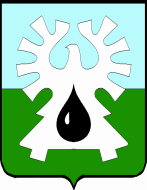 ГОРОДСКОЙ ОКРУГ УРАЙХАНТЫ-МАНСИЙСКОГО АВТОНОМНОГО ОКРУГА-ЮГРЫДУМА ГОРОДА УРАЙРЕШЕНИЕот 11 августа 2023 года                                                       	  	         № 54О внесении изменений в решение Думы города Урай от 24.02.2022 №12 «О перечнях индикаторов риска нарушения обязательных требований при осуществлении муниципального контроля на территории города Урай»Рассмотрев представленный главой города Урай проект муниципального правового акта «О внесении изменений в решение Думы города Урай от 24.02.2022 №12 «О перечнях индикаторов риска нарушения обязательных требований при осуществлении муниципального контроля на территории города Урай», в соответствии с Федеральным законом от 31.07.2020 №248-ФЗ «О государственном контроле (надзоре) и муниципальном контроле в Российской Федерации», Дума города Урай решила:Внести в решение Думы города Урай от 24.02.2022 №12 «О перечнях индикаторов риска нарушения обязательных требований при осуществлении муниципального контроля на территории города Урай» (в редакции решения Думы города Урай от 24.03.2023 №21) следующие изменения:1) приложение 1 изложить в новой редакции согласно приложению 1;2) приложение 3 изложить в новой редакции согласно приложению 2;3) приложение 4 изложить в новой редакции согласно приложению 3;4) приложение 5 изложить в новой редакции согласно приложению 4.2. Опубликовать настоящее решение в газете «Знамя» и разместить на официальном сайте органов местного самоуправления города Урай в информационно-телекоммуникационной сети «Интернет».Председатель Думы города Урай              Глава города Урай_____________ А.В. Величко                     ____________ Т.Р. Закирзянов                                                                                  11.08.2023     Приложение 1к решению Думы города Урайот 11.08.2023 №54«Приложение 1к решению Думы города Урайот 24.02.2022 №12Перечень индикаторов риска нарушения обязательных требований при осуществлении муниципального земельного контроля на территории города Урай1. Наличие объявленных контролируемому лицу двух и более предостережений в течение одного года о недопустимости нарушения обязательных требований земельного законодательства в отношении расположенного на территории города Урай одного и того же объекта земельных отношений, за нарушение которых законодательством предусмотрена административная ответственность.».Приложение 2к решению Думы города Урайот 11.08.2023 №54«Приложение 3к решению Думы города Урайот 24.02.2022 №12Перечень индикаторов риска нарушения обязательных требований при осуществлении муниципального лесного контроля на территории города Урай1. Установление на лесном участке, предоставленном в аренду, постоянное бессрочное пользование, безвозмездное пользование (далее - использование), увеличения в два и более раза площади лесных насаждений, погибших и (или) поврежденных вследствие воздействия вредных организмов за календарный год, по сравнению со среднегодовой величиной за предшествующий пятилетний период.2. Доля лесных пожаров в общем количестве лесных пожаров, возникших на лесном участке, предоставленном для использования, составила более 20 процентов по итогам календарного года по сравнению с предшествующим годом.3. Установление на лесном участке, предоставленном для использования увеличения площади лесов, подлежащих лесовосстановлению (вырубки, гари, редины, пустыри, прогалины), более чем на 30 процентов за календарный год по сравнению со среднегодовой величиной за предшествующий пятилетний период.4. Установление на лесном участке, предоставленном для использования, гибели искусственных лесных насаждений, созданных в рамках работ по лесоразведению, более 30 процентов от их площади.». Приложение 3к решению Думы города Урайот 11.08.2023 №54«Приложение 4к решению Думы города Урайот 24.02.2022 №12Перечень индикаторов риска нарушения обязательных требований при осуществлении муниципального контроля в сфере благоустройства на территории города Урай1. Наличие объявленных контролируемому лицу двух и более предостережений в течение одного года о недопустимости нарушения обязательных требований, установленных Правилами благоустройства территории города Урай, утвержденными решением Думы города Урай от 28.06.2018 №31, в отношении расположенного на территории города Урай одного и того же объекта благоустройства (элемента благоустройства).».Приложение 4к решению Думы города Урайот 11.08.2023 №54«Приложение 5к решению Думы города Урайот 24.02.2022 №12Перечень индикаторов риска нарушения обязательных требований при осуществлении муниципального контроля на автомобильном транспорте, городском наземном электрическом транспорте и в дорожном хозяйстве в границах города Урай1. Наличие объявленных контролируемому лицу трех и более предостережений в течение одного года о недопустимости нарушения обязательных требований, установленных федеральными законами и иными нормативными правовыми актами Российской Федерации, законами и иными нормативными правовыми актами Ханты-Мансийского автономного округа - Югры, муниципальными нормативными правовыми актами города Урай, международными договорами Российской Федерации, актами, составляющими право Евразийского экономического союза, в сфере автомобильного транспорта и городского наземного электрического транспорта, автомобильных дорог, дорожной деятельности в части сохранности автомобильных дорог, международных автомобильных перевозок, и предложений принять меры по обеспечению соблюдения обязательных требований:1) в области автомобильных дорог и дорожной деятельности, установленных в отношении автомобильных дорог местного значения:а) к эксплуатации объектов дорожного сервиса, размещенных в полосах отвода и (или) придорожных полосах автомобильных дорог общего пользования;б) к осуществлению работ по капитальному ремонту, ремонту и содержанию автомобильных дорог общего пользования и искусственных дорожных сооружений на них (включая требования к дорожно-строительным материалам и изделиям) в части обеспечения сохранности автомобильных дорог;2) установленных в отношении перевозок по муниципальным маршрутам регулярных перевозок, не относящихся к предмету федерального государственного контроля (надзора) на автомобильном транспорте, городском наземном электрическом транспорте и в дорожном хозяйстве в области организации регулярных перевозок.».